Musterschule am See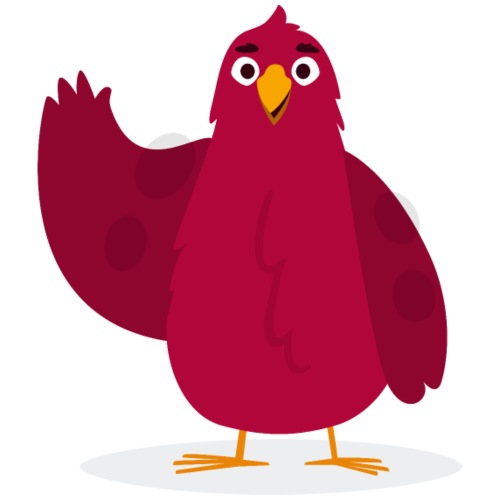 Informationsschreiben zur dBildungscloudSehr geehrte Lehrerinnen und Lehrer,an unserer Schule führen wir zum 23.03.23 die dBildungscloud zur Unterstützung digitaler Unterrichtsprozesse ein.Was ist die dBildungscloud eigentlich?In der Online-Fortbildung (Selbstlernkurs) finden Sie alle nötigen Infos und Anleitungen:https://lernen.cloud/courses/fortbildung_sc2020Wer sind meine Ansprechpartner an der Schule?An unserer Schule sind ab dem 15.02.23 folgende Personen bei Fragen Ihre Ansprechpartner:Bei Problemen mit der dBildungscloud selbst oder bei Schwierigkeiten bezüglich der Bedienung verwenden Sie bitte das Kontaktformular oder senden Sie eine E-Mail an:support@dbildungscloud.deWo finde ich weitere Hilfe- und Schulungsmaterialen?Auf LERNEN.cloud stehen Ihnen diese und andere Online-Kurse kostenfrei zur Verfügung:
Weitere Materialien in Form von Bilderstrecken und Willkommensdokumenten finden Sie im Hilfebereich der Cloud.Bitte beachten Sie im Umgang mit der dBildungscloud folgende Punkte:Für den Distanzunterricht über die dBildungscloud gelten ab dem 23.03.23 folgende Regeln. Die Benennung von KURSEN folgt einem einheitlichen Schema.Damit die Bezeichnung einheitlich und auch für die Schüler:innen übersichtlich bleibt, folgen Sie bei der Erstellung neuer Kurse bitte folgendem Schema:[Klasse] [Fach] [Kürzel der Lehrkraft] [(Schuljahr)]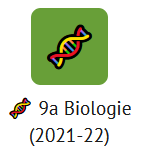 z.B.: 9a Biologie (2021-22)Hinweis: 
Das Hinzufügen von Symbolen und Emojis ist erlaubt und hilft besonders den jüngeren Schüler:innen bei der Wiedererkennung einzelner Kurse.
(💡 Tipp - Folgendes Video auf Lernen.cloud zeigt wie es geht: 
https://lernen.cloud/courses/fortbildung_sc2020/items/3Ef9QGJ16wuCHHsxvClpZg)Die Benennung von THEMEN folgt einem einheitlichen Schema.
Themen können innerhalb eines Kurses vertikal angeordnet und sichtbar/unsichtbar geschaltet werden. Als zusätzliche Hilfe kann die Bezeichnung eines Themas den Schüler:innen zeigen, in welcher Unterrichtseinheit sich die Klasse aktuell befindet.
 Wählen Sie bitte aus den folgenden Varianten aus:Wöchentliche Struktur: Unterricht in der Woche [Datum oder Kalenderwoche]oder 
Struktur mit Zeitraum: Unterricht für die Zeit vom [Zeitraum]oderIndividuell/nach Unterrichtsthema: [Konkrete Bezeichnung] [Zeitraum]oderMit Markierung/Symbol: [Symbol] [Konkrete Bezeichnung] 
(Markierung muss stets aktualisiert werden)z.B.: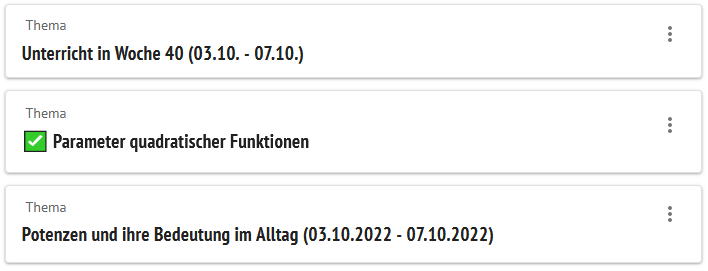 Arbeitsanweisungen, Material und Lösungen werden als Dateien (bevorzugt PDF) erstellt und in EIGENE DATEIEN oder in den KURSDATEIEN hochgeladen.Dabei sollen folgende Dateibezeichnungen verwendet werden:[Klasse]-[Fach]-[Art des Dokuments]-[Datum](Arten des Dokuments: Arbeitsanweisung (AA), Material, Lösung)z.B.:→ Arbeitsauftrag für die Klasse 8b im Fach Deutsch am Montag, 25.01.2022:8b-De-AA-25-01-2022.pdf→ Lösungen für die Klasse 7a im Fach Mathematik am Montag, 18.01.2022: 
7a-Ma-Lösungen-18-01-2022.pdf→ Material für die Theater-AG am Montag, 18.01.2022:TheaterAG-Material-18-01-2022.pdf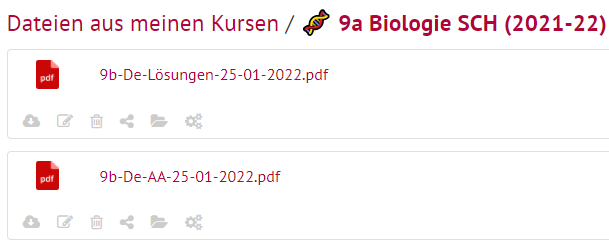 Für den Kopf der Dateien und Dokumente empfehlen wir den Vermerk folgender Informationen, um den Schüler:innen und Eltern die Orientierung zu erleichtern:
Klasse:	5aDatum:	25.03.2022Fach:		MatheLehrkraft:	Frau Muster Arbeitszeit:	90 MinutenAufgaben- und AbgabenSollen die Schüler:innen Arbeitsergebnisse abgeben, so werden diese über AUFGABEN angelegt. Es ist für die Schüler:innen zur besseren Orientierung günstig, im Thema eine Aufgabe einzubinden. Dazu muss der entsprechende Link der erstellten Aufgabe kopiert (Browserzeile) und im Thema bei der Aufgabe eingefügt werden.VideokonferenzenDer Einsatz von Videokonferenzen soll im Distanzunterricht in den planmäßigen Unterrichtsstunden erfolgen. Außerhalb der Unterrichtszeit können weitere Angebote mit freiwilliger Teilnahme der SuS gemacht werden.Die Termine der Videokonferenzen sollen in den THEMEN notiert und für die SuS sichtbar sein.Videokonferenzen in den Fachschaften werden über die Teams > Termine abgehalten.PersonRolleHilfethemenSchulleitungBetreuung und Einteilung der technischen/fachlichen LeitungBekanntmachungen und KommunikationTechnische Leitung 1Accounts anlegen und editierenKlassen anlegen und SuS zuordnenUnterstützung des Schulträgers bei der Sicherung der technischen VoraussetzungenTechnische Leitung 2(Vertretung)Accounts anlegen und editierenKlassen anlegen und SuS zuordnenUnterstützung des Schulträgers bei der Sicherung der technischen VoraussetzungenFachliche Leitung 1Konzeption der Cloud-NutzungSchulung aller LuL (Orga) und weitere (Mikro-)FortbildungsplanungSammlung und Verbreitung von „Good Practice“-BeispielenDidaktisch sinnvoller Einsatz von digitalen Medien im UnterrichtFachliche Leitung 2(Vertretung)Konzeption der Cloud-NutzungSchulung aller LuL (Orga) und weitere (Mikro-)FortbildungsplanungSammlung und Verbreitung von „Good Practice“-BeispielenDidaktisch sinnvoller Einsatz von digitalen Medien im UnterrichtUnterricht mit der dBildungscloudDie dBildungscloud für Eltern und Kinder